PROGRAM STUDENT LEARNING OUTCOMES2013       College of Letters, Arts, and Social Sciences (CLASS)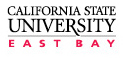        MAJOR:  SPEECH-LANGUAGE PATHOLOGY, M.S.          CLASS FACT (Faculty Assessment Coordinator Team)Students graduating with a M.S. in Speech-Language Pathology from Cal State East Bay will be able to:Students graduating with a M.S. in Speech-Language Pathology from Cal State East Bay will be able to:Students graduating with a M.S. in Speech-Language Pathology from Cal State East Bay will be able to:I.L.O Alignment1screen, assess and treat individuals with a variety of communicative disorders across the lifespan;screen, assess and treat individuals with a variety of communicative disorders across the lifespan;I.L.O. 1, 62communicate and collaborate effectively with clients, families, and other professionals;communicate and collaborate effectively with clients, families, and other professionals;I.L.O. 2, 4, 63evaluate and apply clinical research, recognizing the need for evidence to support best practices in clinical service delivery;evaluate and apply clinical research, recognizing the need for evidence to support best practices in clinical service delivery;I.L.O.s 1, 3, 64consistently apply ethical professional standards, recognize and respect the limits of their professional preparation and clinical skills, and work effectively with other professionals; andconsistently apply ethical professional standards, recognize and respect the limits of their professional preparation and clinical skills, and work effectively with other professionals; andI.L.O.s 1, 65demonstrate cultural competence and commitment to advocacy for persons with communicative disorders..demonstrate cultural competence and commitment to advocacy for persons with communicative disorders..I.L.O.s 2, 3, 6